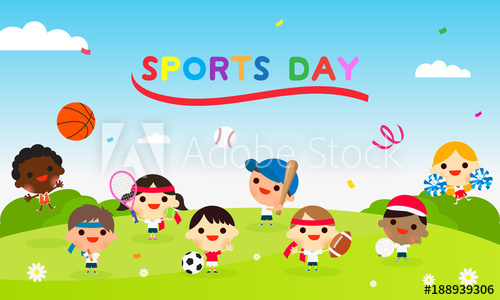 Dragi učenci,ta teden vas vabim, da si ogledate spodnja filmčka in na domačem igrišču, travniku ali v gozdu izdelate  športni poligon po vaših željah. Poskušajte vključiti tek, poskoke, preskoke, ravnotežje, moč… Uporabite lahko potok, palice, hlode, kamne… Na koncu se posanamete in mi filmček pošljete na mail htjasa@gmail.com.UživajteUčiteljica Tjašahttps://www.youtube.com/watch?v=jGNYDYk1ldQhttps://www.youtube.com/watch?v=Q61EtKE5njA